Novel StudyIn the Skin of a LionBy Michael OndaatjeThe PDF version of the book can be found as a link on my website:Cristinaherman.weebly.com (under English 12)Reading Schedule:AnnotationsAs you read, you will need to note features/sections that pertain to any of the following areas of analysis that you see as important. You may not write in the novel, but instead are encouraged to acquire multi-coloured sticky page markers that you can colour code. This will make finding quotations and support much easier when it comes to writing about the story. Features to look for: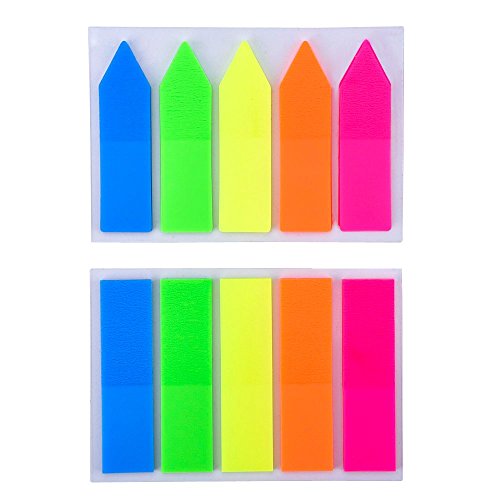 Characterization – direct and indirectThemeSettingConflictSymbolIronyChapterRead By Notable Features of section:Book 1 – Chapter 1Little SeedsBook 1 – Chapter 2The BridgeJanuary 3rdBook 1 – Chapter 3The SearcherJan 6Book 2 – Chapter 1Palace of PurificationJan 13Book 2 – Chapter 2RemorseJan 20Book 3 – Chapter 1CaravaggioJan 27Book 3 – Chapter 2Maritime TheatreFeb 3